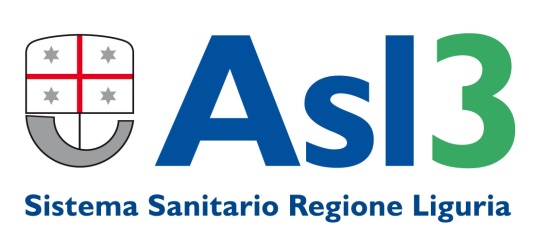 Dipartimento Cure Primarie SSD Assistenza geriatrica Territoriale         Azienda Unità Sanitaria Locale N° 3 GenoveseVia Bertani 4 – 16100 Genova Codice Fiscale/Partita IVA 03399650104GenovaDomanda di inserimento in struttura residenziale in convenzione con ASL 3 Genovese o a gestione diretta della ASL 3 Genovese per RICOVERO BREVE in occasione di Allarme per Ondate di Calore 2021                                               Alla A.S.L. 3 GenoveseDomanda di inserimento in struttura residenziale in convenzione con la ASL 3 o a Gestione diretta della ASL 3 per RICOVERO BREVECognome ________________________Nome_______________________________Data di nascita ______________ Comune di nascita _____________________ Provincia _________Indirizzo ________________________________________ Telefono _____  Cod Fiscale________________________________________________                                           La domanda è presentata dallo stesso ,o per conto dello stesso da: Cognome _________________Nome________________data di nascita _________ Comune di nascita _____________ Provincia __________Indirizzo ______________________________________Telefono _______________Cod. Fiscale_____________________________________________in qualità di:     Familiare;   Tutore/Amministratore di sost.;   Altro (specificare)Il sottoscritto DICHIARA:di essere a conoscenza che:· al fine di tutelare gli anziani fragili nel caso di epidemie influenzali, ondate di calore eccessivo, o altre situazioni di rischio climatico per la salute vengono attivati dall’ASL3 Genovese, sulla base di progetti specifici di riferimento, percorsi di ricovero breve della durata massima di 10 gg per anziani fragili che presentano un rischio elevato, rilevato dalla ASL3 in base a scale di valutazione specifiche.· il periodo massimo di permanenza nella struttura di ricovero, nell’ambito delricovero breve non potrà superare i 10 giorni che saranno a totale carico del SSN ed avverrà in di una struttura anziani accreditata istituzionalmente senza possibilità di scelta da parte dell’assistito.· in caso di superamento per qualsiasi motivo del periodo suddetto è previsto il pagamento di una retta giornaliera di euro 113,40  a totale carico dell’utente.               UVG                                                               Il Dichiarante__________________________                      __________________________